جامعة الملك سعود						                                             مفردات المقرر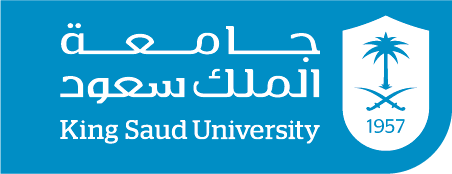 كلية الآداب                                                                                          الفصل الدراسي: الاول                                                                                             السنة الدراسية: 1441هـ -1442 هـمعلومات المحاضر:معلومات المقرر:طرق التقييم:*التأكيد على ضرورة حصول الطالبات على 80% من درجات الأعمال الفصلية قبل تاريخ الاعتذار.الخطة الأسبوعية:*هذا المفردات قابلة لتعديل اثناء الفصل الدراسي بما يتناسب مع الصالح العام لطالبات.القـوانـيـن المشاركة والحضور 2 درجات:الالتزام بالحضور في موعد المحاضرةاحترام أستاذة المادة واحترام زميلاتك. وأن تكون المحاضرة شيقة وذلك بمشاركتك الإيجابية وتفكيرك الناقد.الإنصات والتركيز والمشاركة الجماعية الهدوء وعدم التحدث مع زميلاتك أثناء المحاضرة في البلاك بورد بدون اذن وفي حالة عدم التزامك بالهدوء وتنبيهك لأكثر من مرة، سأضطر آسفة لاحتسابك غياب.سيتم سؤالك في بداية كل محاضرة عن المحاضرة السابقة، لذا أتوقع منك مراجعة ما تم دراسته أثناء المحاضرة السابقة، وتحديد النقاط الغامضة عليك لزيادة توضيحها.تسليم المهام في الوقت المحدد وسيتم حسم درجه على كل يوم تأخير الاستعداد بالقراءة والاطلاع المستمر حيث سيكون هناك امتحانات قصيرة في بعض المحاضراتعدم الغياب عن الامتحان الفصلي ولن يعاد إلا في حال وجود عذر طبي من مستشفى حكومي وسيتم عرضه على الاخصائيات الاجتماعيات في الجامعة للبت فيه وسيتم اعاده الامتحان بعد موافقتي شخصياً. خاصة في هذا الأوقات الحرجة، لن أتمكن من اعادته لك بدون أسباب قهرية. سبق التنبيه.في حال ثبت غش أو سرقة علمية سيتم إلغاء درجة امتحان فصلي بدون نقاش، وارجو الالتزام بالاحترازات الوقائية لعدم الإصابة بالفايروس. يفضل احضار ملزمه المادة او الكتاب. معك في كل محاضره لتخطيط على العناوين الرئيسية. وسيتم تزويدك بالإضافات اللزمة على الموقع.عند تأخر الطالبة عن الحضور للمنصة التعليم الخاصة بنا أكثر من نصف ساعة ستتم تغييبها ساعة من ساعات المادة، وفي حالة الخروج بدون اذن سيتم أيضا احتسابه غياب.سيكون تقسيم درجات النشاط الإلكتروني على وسائل التواصل على التالي مجموعه درجاته 5 درجات مقسمه كالتالي:2درجه ترسل لي تقرير مفصل عن العمل للنشاط قبل التنفيذ وترسل بالايميل alareem@ksu.edu.sa3 درجات على التفعيل لنشاط الكتروني والابداع والابتكار داخله (واستضافة مختص)لن يُقبل أيَ عذر على التأخير لتقديم النشاط، وفي حال وجود أي عقبة أثناء التقديم يمكن للقائدة النشاط مناقشتي حولها، يرجى مراجعتي أثناء الساعات المكتبية على تويتر خاص او الايميل متاح .___________________________________________________________متطلبات العرض في برنامج بوربوينت 5 درجات:يجب كتابة المادة العلمية المختارة لك للعرض التقدمي على برنامج بوربوينت فقط باستخدام الكمبيوتر. تعطى نسخة الكتروني على الايميل alareem@ksu.edu.sa من العرض الملخص كاملاً لأستاذة المادة قبل إلقائه بوقت كافي.على أن يشمل العرض على التالي:شريحة الغلاف تتضمن عنوان الموضوع العرض وأسماء الطالبات والأرقام الجامعية وأسم أستاذة المادةالشريحة الأولى الفهرس ثم المقدمة في الشريحة الثانية التي تليها وبعده يتم سرد التلخيص بالترتيب لموضوع العرض المحدد.الشريحة الأخيرة المراجع والجزئيات التي تم اقتباس منها مع اسم الباحث او المؤلف والسنه ودار النشر والروابط اذا كان الكتروني.عدد الشرائح لا يقل عن 40 شريحه بمعدل 10 شرائح لكل طالبة بخلاف ورقة الغلاف والمقدمة والخاتمة مع المراجع لا تحسب ضمن 40 شريحه  بالتنسيق طبعاً مع منسقة العرض الي يتم تحديدها من قبل المجموعة المكونة من 4 طالبة فقط وسأضع التقسيم قريباً على الموقع الأسماء مع المنسقة في العرض ويتم تقديمه على التواريخ المحددة لكم والمتخلفة عن التقديم يتم حسم الدرجة منها كاملة بدون نقاش.سيتم تقييم الشكل العام والتنسيق العام للشرائح ونوع الخط وعدم ادراج أي صوره ما عدى الصور الرمزية اذا رغبتي بحجم صغيره فقط بدون ان تستغل هذا مكان لنصوص المكتوبة.الوقت المتاح للعرض هو 45 دقيقة للمجموعة يجب تقسيم الوقت بين أعضاء المجموعة والاخفاق في تقسيم وتنظيم الوقت للعرض سيتم حسم درجتين من مجموع الدرجات لكل طالبة .________________________________________________________________متطلبات البحث لماده مناهج بحث 8 درجات  :يجب كتابة البحث باستخدام الكمبيوتر. تعطى نسخة الكتروني على الايميل alareem@ksu.edu.sa من التلخيص كاملاً لأستاذة المادة قبل إلقائه بوقت كافي.على أن يشمل التقرير على التالي:صفحة الغلاف تتضمن عنوان الموضوع للبحث وأسماء الطالبات والأرقام الجامعية وأسم أستاذة المادةالصفحة الأولى الفهرس ثم المقدمة في الصفحة التي تليها وبعده يتم سرد التلخيص بالترتيب وارسال التقرير كامل مع المراجع والجزئيات التي تم اقتباس منها مع اسم الباحث او المولف والسنه ودار النشر والروابط اذا كان الكتروني.الصفحة الأخيرة يوضع جدول يكتب أسم كل طالبة من المجموعة والمهمة التي قامت بها والمرجع الذي استندت علية في الحصول على المعلومات، مع ترقيم الصفحات للورقة.يجب أن تلتزم كل مجموعة بمايلي فيما يخص البحث المقدم وهي:أن تقوم كل مجموعة باختيار منسقة لها تتولى توزيع المهام على المجموعة.الالتزام بتسليم ورقة العمل في الموعد المحدد مع أستاذة المقرر. أن ألا يزيد البحث عن 30 صفحه أي 5 صفحات لكل طالبة أن يكون نوع الخط المستخدم في كتابة البحث كما يلي:نوع الخط للبحث كاملاً: Simplified Arabic ـ غامق (bold), حجم الخط: 16 للعناوين  و14 لكتابة المواضيعأن تكون طريقة كتابة المراجع في آخر التقرير، كما يلي:مثال:المغلوث، فهد أحمد1999    رعاية شباب (المبادئ والممارسة). الرياض: العبيكان للنشرأما بالنسبة لمواقع الإنترنت، فإنه يتم كتابة اسم الموقع كما هو. وفي التوثيق داخل التقرير، يكتب كما يلي (الإنترنت 2007: 1). بحيث تشير رقم واحد إلى رقمه في صفحة المراجع، أي أن هذا الرقم متغير حسب ترتيبه، وأن لا يتم نقل ما لا يزيد عن صفحة من موقع الكتروني.يجب الالتزام بالتوثيق العلمي عند النقل من الكتب، فعند نقل فقرة معينة كما هي يجب الإشارة إلى المرجع الذي تم نقل الكلام منه، ويكون ذلك كما يلي:مثال: تقوم فلسفة تأهيل الشباب على أساس أن الاهتمام الرئيسي يتركز على الفرد وليس على المجتمع ككل....إلخ (المغلوث، 1999: 24)ملاحظة هامة ستخصم نصف درجة التلخيص أي خصم (5 درجات) في حال : لم يكن التوثيق من مرجع علمي.في حال السرقة العلمية من مواقع الانترنت أو أبحاث أخرى.في حال لم تتضح مهام الطالبات في نهاية الورقة العلمية.ارجو للجميع التوفيقالمحاضرة / ريـم سـعيد الاحـمدياسم المحاضر8-10  الاحد والاثنين  فقطالساعات المكتبية73رقم المكتبalareem@ksu.edu.sa   حساب توتير الرسمي والخاص بالطالبات ( alareem1@ )عنوان البريدي الإلكترونيhttp://fac.ksu.edu.sa/alareem/homeالموقع الالكترونيمناهج البحث في الخدمة الاجتماعية ---------------- شعبة (44486)اسم المقرررمز المقرر:( 208) جمعرقم المقررتعريف الطالب بقواعد المنهج العلمي وخصائصه وكيفية استخدامه في البحث الاجتماعي تعريف الطالبة بالقوانين والنظريات العلمية وخطوات البحث العلمي للمجتمع.تعريف الطالب بالمفاهيم شائعة الاستخدام في علم المنهج (منهج البحث، المفهوم، النظرية، الفرض، المتغير، القانون العلمي، التعميم، الواقع، المعطيات، التفسير، التجربة، التعريف الإجرائي).تعريف الطالبة بأنواع المناهج (التجريبي، الوصفي، التاريخي). تعريف الطالبة بطرق البحث الاجتماعي مثل المسح الاجتماعي، وطريقة تحليل المضمون، وطريقة دراسة الحالة، وكذلك يناقش مراحل البحث الاجتماعي المختلفةتوصيف المقررالمشاركة الفاعلة في المجموعة، والقدرة على معرفة مصادر المعرفة وأنواعها، ومعرفة أهداف العلم وخصائص التفكير العلمي، والقدرة على فهم خطوات البحث العلمي، والقدرة على فهم الفرق بين مناهج البحث العلمي، والفرق بين المنهج والأداة. وكل ذلك سيكون من خلال المحاضرات والنقاشات وورش العمل والنشاط المطروحنواتج التعلم (المنصوص عليها في توصيف المقرر)أصول البحث الاجتماعي، عبد الباسط حسن البحث الاجتماعي، سماح سالم-  مناهج البحث الاجتماعي، محمد علي محمد.مقدمة في طرق البحث، فيصل سالم.طرق البحث الاجتماعي وأساليب التحليل، معن خليل عمر.الكتب الرئيسيةان تستطيع الطالبة التعرف على دور المرشد الاجتماعي , وتستطيع أن تمارس مهنة الإرشاد في مراكز الإرشاد, وأن تكون ملمة بخصائص المسترشدين ومشكلاتهم واحتياجاتهم وتستطيع حلها من خلال ما تعلمته في المقرر, وأن تكون واعية بكافة المراكز التي تقدم الاستشارات في المجتمع السعودي.مخرجات التعليمالمحاضرات والعروض التقديمية، والمناقشة الجماعي والعصف الذهني والتعلم الذاتيالمحاضرات والحوار والمناقشات الجماعية.- التفكير والمشاركة المزدوجة.- كسر الحواجز.-العصف الذهني -التعليم الذاتي -العروض التقديمية- العصف الذهني.استراتيجيات التعليمتاريخ التغذية الراجعة(تزويد الطالبات بالنتيجة) *تاريخ التقييمتقسيم الدرجاتالنوعدوري يتم تحديدها في جدول مستقل بالتواريخ والاسماء الجمعة 27/3/1442 التنفيذالسبت 6/4/1442 الساعة 12 ليلاً اخر موعد لتسليم بالايميلalareem@ksu.edu.sa   مشاركة + حضور =2 درجاتعروض تقدمية5درجاتنشاط الكتروني يفعل على احدى الوسائل الإلكترونية بحـــث جماعي.....  2 درجات .........  5 درجات .........  5 درجات .........  8 درجات ....التكاليفالوقت	9:00 ص – 8:00 صالقاعة 1102 01 G A 052حضوريامتحان فصلي أول    20 درجة...الاثنين (44486) تاريخ 4/3/1441امتحان فصلي ثاني 20 درجة...الاثنين (44486) تاريخ 3/4/1441اختبارات فصليةدوريهفي بدأيه كل محاضرة يتم اخذ اسم من القائمة وطرح سؤال عن المحاضرة السابقة وستتيم احتساب الدرجة من درجات المشاركةامتحان شفوي40 درجه40 درجه40 درجهاختبار نهائيمذكرة إضافية (مثال: شروط إعادة الاختبارات)لن يعاد الامتحان الا في حاله وجود عذر طبي حكومي او اجتماعي قهري ويتم قبوله من قبلي انا. وسيتم عرض العذر الطبي على اللجنة الطبية في الجامعة لمعرفه مدى صحة وسلامة التقرير. وسيتم تحديد الموعد من قبلي للامتحان الموحد للإعادة لجميع المواد-وفي حاله التغييب عن الامتحان الشهري البديل الأول والثاني لن يتم اعاده الامتحان لطالبه نهائي.وسيتم حسم 3 درجات من الدرجة الأساسية للامتحان في حالة اعاده الامتحانمذكرة إضافية (مثال: شروط إعادة الاختبارات)لن يعاد الامتحان الا في حاله وجود عذر طبي حكومي او اجتماعي قهري ويتم قبوله من قبلي انا. وسيتم عرض العذر الطبي على اللجنة الطبية في الجامعة لمعرفه مدى صحة وسلامة التقرير. وسيتم تحديد الموعد من قبلي للامتحان الموحد للإعادة لجميع المواد-وفي حاله التغييب عن الامتحان الشهري البديل الأول والثاني لن يتم اعاده الامتحان لطالبه نهائي.وسيتم حسم 3 درجات من الدرجة الأساسية للامتحان في حالة اعاده الامتحانمذكرة إضافية (مثال: شروط إعادة الاختبارات)لن يعاد الامتحان الا في حاله وجود عذر طبي حكومي او اجتماعي قهري ويتم قبوله من قبلي انا. وسيتم عرض العذر الطبي على اللجنة الطبية في الجامعة لمعرفه مدى صحة وسلامة التقرير. وسيتم تحديد الموعد من قبلي للامتحان الموحد للإعادة لجميع المواد-وفي حاله التغييب عن الامتحان الشهري البديل الأول والثاني لن يتم اعاده الامتحان لطالبه نهائي.وسيتم حسم 3 درجات من الدرجة الأساسية للامتحان في حالة اعاده الامتحانمذكرة إضافية (مثال: شروط إعادة الاختبارات)لن يعاد الامتحان الا في حاله وجود عذر طبي حكومي او اجتماعي قهري ويتم قبوله من قبلي انا. وسيتم عرض العذر الطبي على اللجنة الطبية في الجامعة لمعرفه مدى صحة وسلامة التقرير. وسيتم تحديد الموعد من قبلي للامتحان الموحد للإعادة لجميع المواد-وفي حاله التغييب عن الامتحان الشهري البديل الأول والثاني لن يتم اعاده الامتحان لطالبه نهائي.وسيتم حسم 3 درجات من الدرجة الأساسية للامتحان في حالة اعاده الامتحانالعـنـوان الأسبوعالتعريف بالمقرر ومتطلباتهوتوزيع المهام الجماعية علي الطالبات2المنهج العلمي وسمات العلم وتوجهات العلماء     العلم والمعرفة ومصادر المعرفة وأنواعها3المنهج العلمي وسمات العلم وتوجهات العلماء     العلم والمعرفة ومصادر المعرفة وأنواعها4النظريات والقوانين العلمية وخصائص التفكير العلمي مصطلحات البحث العلمي5النظريات والقوانين العلمية وخصائص التفكير العلمي مصطلحات البحث العلمي6خطوات المنهج العلمي + اختبار قصير لمصطلحات البحث العلميخطوات المنهج العلمي + اختبار الشهر الأول 7خطوات المنهج العلمي + اختبار قصير لمصطلحات البحث العلميخطوات المنهج العلمي + اختبار الشهر الأول 8أنواع البحوث ومناهج البحث الاجتماعي9أنواع البحوث ومناهج البحث الاجتماعي10ما بين المنهج والأدوات11العينات وخطة البحث العلمي12اختبار الشهر الثاني 13عروض تقديمية14عروض تقديمية15عروض تقديمية16مناقشة المقرر والاطلاع على مجموع الدرجات17